Bijscholing ECG Algemeen Hoe zit het ook al weer met het lezen van een ECG, waar moet je op letten en hoe herken je snel dat er iets mis is. Daar is deze scholing op gericht!Naast het bespreken van de basisprincipes van het ECG worden diverse ritme- en geleidingsstoornissen doorgesproken zoals de Bradycardie/Tachycardie/ Breedcomplextachycardie/ Smalcomplex tachycardie. Hierbij wordt er een vertaalslag gemaakt naar praktijksituaties.Aan de hand van een PowerPoint Presentatie wordt de theorie behandeld waarna er wordt overgegaan naar het doorlopen van diverse casuïstieken. Daarnaast is er veel ruimte voor interactie en inbreng van de cursist.Doel  Opfrissen en actualiseren van de basisprincipes van de ECGHerkennen van Bradycardie/ Tachycardie// Breedcomplextachycardie/ Smalcomplex tachycardie.Oefenen van diverse casussenBestemd voor  Deze training is geschikt voor IC/CCU/SEH verpleegkundigen, AnesthesiemedewerkersDuur/aantal deelnemers scholing   4 uur/ Maximaal aantal deelnemers 8LocatieBurgerhoutsestraat 19, Roosendaal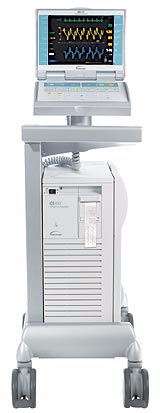 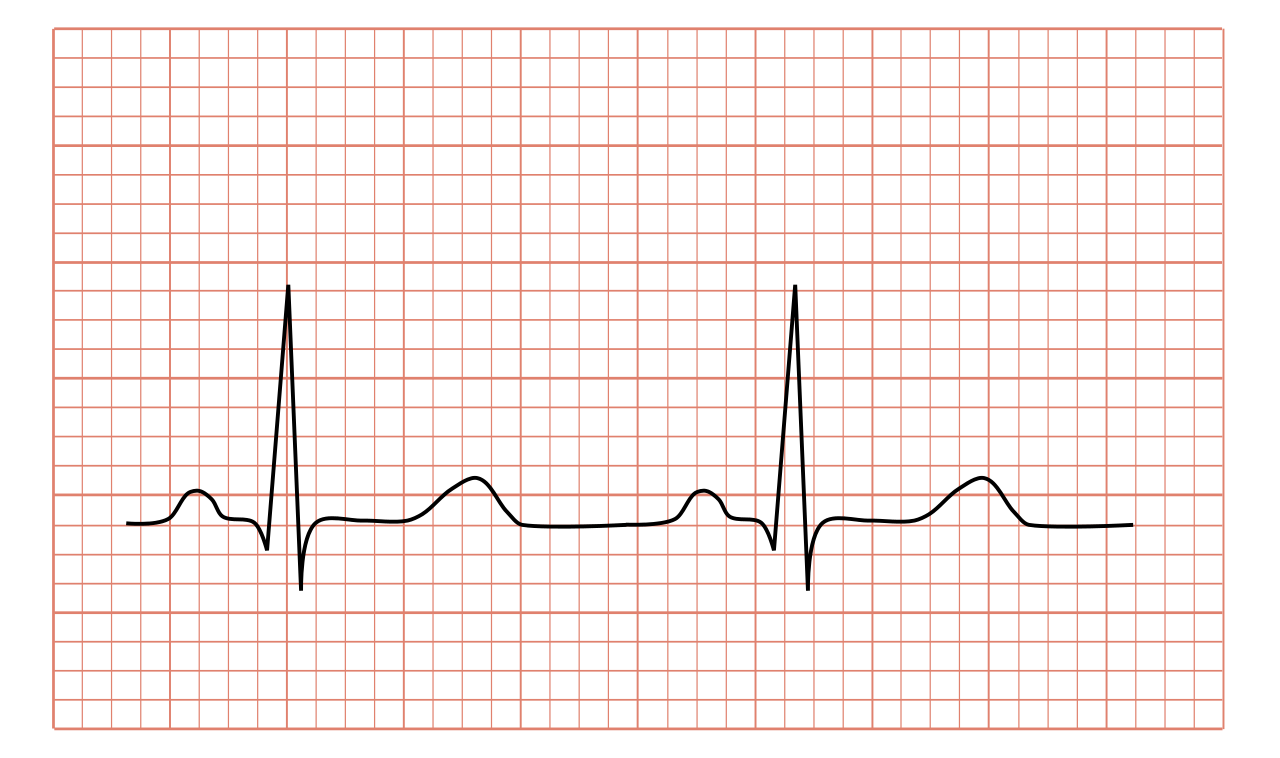 